Познавательно-исследовательская деятельность«Делаем мыльные пузыри».Цель: познакомить детей со способом изготовления мыльных пузырей, со свойством жидкого мыла: может растягиваться, образует пленочку.Материалы: жидкое мыло, кусочки мыла, петля с ручкой из проволоки, стаканчики, вода, ложки, подносы.Описание. Медвежонок Миша приносит картинку «Девочка играет с мыльными пузырями». Дети рассматривают картинку. Вопросы:- Что делает девочка? - Как получаются мыльные пузыри? - Можем ли мы их изготовить? - Что для этого нужно?Дети пробуют изготовить мыльные пузыри из куска мыла и воды путем смешивания. Наблюдают, что происходит: опускают петлю в жидкость, вынимают ее, дуют в петлю.Берут другой стакан, смешивают жидкое мыло с водой (1 ложка воды и  3 ложки жидкого мыла). Опускают петлю в смесь. - Что видим, когда вынимаем петлю? Потихоньку дуем в петлю. - Что происходит? - Как получился мыльный пузырь? - Почему мыльный пузырь получился только из жидкого мыла? ВЫВОД: Жидкое мыло может растягиваться в очень тонкую пленку. Она остается в петле. Мы выдуваем воздух, пленка его обволакивает, и получается пузырь.• Игра, «Какой формы пузыри, какой летит дальше, выше?» Дети пускают пузыри и рассказывают, на что похож получившийся пузырь, какой он формы, какие цвета можно увидеть на его поверхности.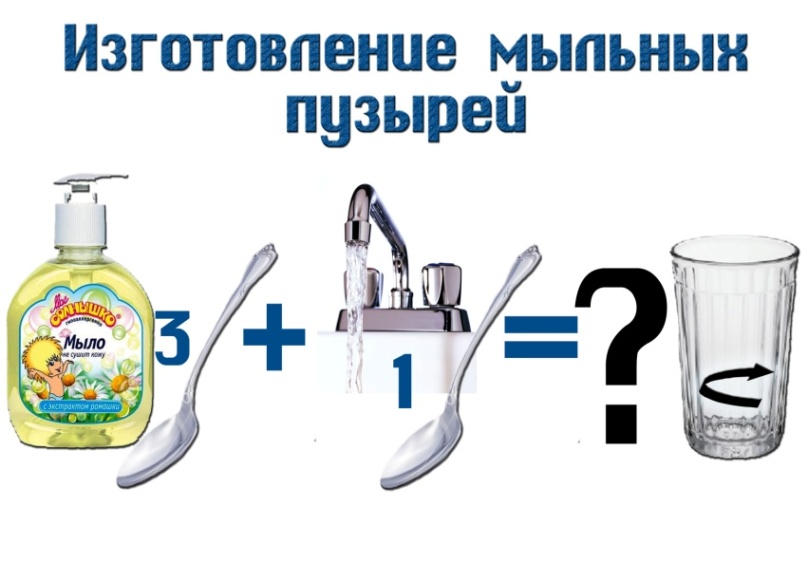 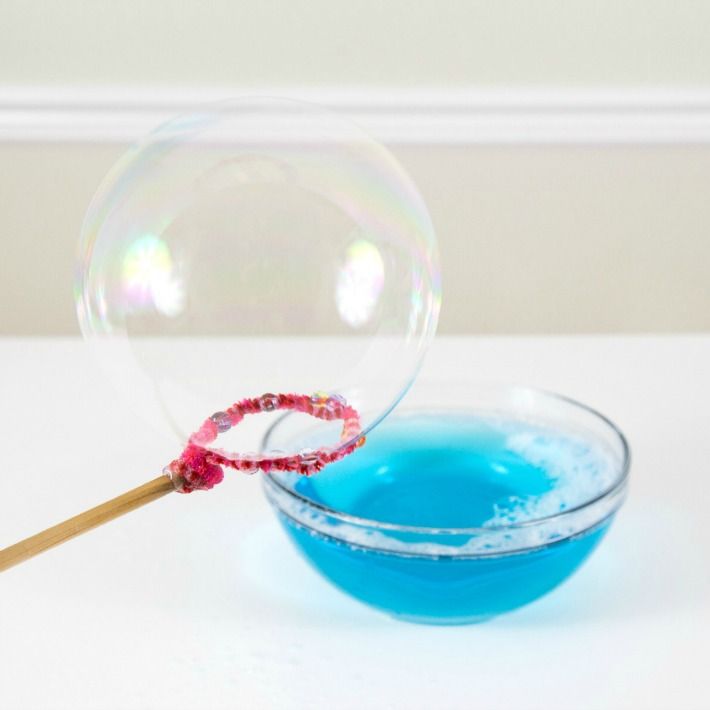 